ГОСУДАРСТВЕННОЕ БЮДЖЕТНОЕ ПРОФЕССИОНАЛЬНОЕОБРАЗОВАТЕЛЬНОЕ УЧРЕЖДЕНИЕНИЖЕГОРОДСКОЙ ОБЛАСТИ«НИЖЕГОРОДСКИЙ МЕДИЦИНСКИЙ КОЛЛЕДЖ»ИНСТРУКЦИЯпо проведению первичной аккредитацииОБЩИЕ ПОЛОЖЕНИЯНастоящая Инструкция определяет условия и порядок проведения первичной аккредитации специалиста лиц, получивших медицинское и фармацевтическое образование в 2020 году.Аккредитация специалистов проводится аккредитационными подкомиссиями (далее – АПК). АПК создаются по специальностям. В октябре 2020 году первичная аккредитация специалистов колледжа проводится на трех аккредитационных площадках (административно-учебный корпус №1, учебный корпус №2, учебный корпус №3):АПК проводит оценку соответствия квалификации лиц, завершивших обучение по основным образовательным программам СПО требованиям федерального государственного образовательного стандарта. К аккредитации специалиста допускаются лица, успешно прошедшие Государственную итоговую аттестацию.Аккредитация специалиста проводится в очной форме в следующих формах и последовательности:1 этап – тестирование;2 этап – оценка практических навыков (умений) в симулированных условиях.Для прохождения первичной аккредитации аккредитуемые представляют с 7 по 13 октября 2020 года в аккредитационную подкомиссию следующий пакет документов:заявление о допуске к аккредитации специалиста;копия документа о среднем профессиональном образовании 
(с приложениями);копия паспорта;копия страхового свидетельства обязательного пенсионного страхования;копия военного билета;копия трудовой книжки (при наличии).Аккредитуемый может предоставлять документы одним из следующих способов:лично;посредством электронной почты в форме документов на бумажном носителе, преобразованных в электронную форму путем сканирования или фотографирования с обеспечением машиночитаемого распознавания их реквизитов.Представленные посредством электронной почты документы в день их поступления регистрируются ответственным лицом в журнале регистрации документов, о чем аккредитуемому высылается расписка о получении документов на адрес электронной почты в форме документа на бумажном носителе, преобразованного в электронную форму путем сканирования.Аккредитация специалиста проводится путем последовательного прохождения им этапов оценки квалификации в соответствии со сроками проведения аккредитации, утвержденными на заседании АПК не позднее 10 дней со дня регистрации документов аккредитуемых.Списки аккредитуемых и график прохождения этапов аккредитации будет размещен на сайте колледжа www.nmbc.ru в разделе «Первичная аккредитация» не позднее 14 октября 2020 года.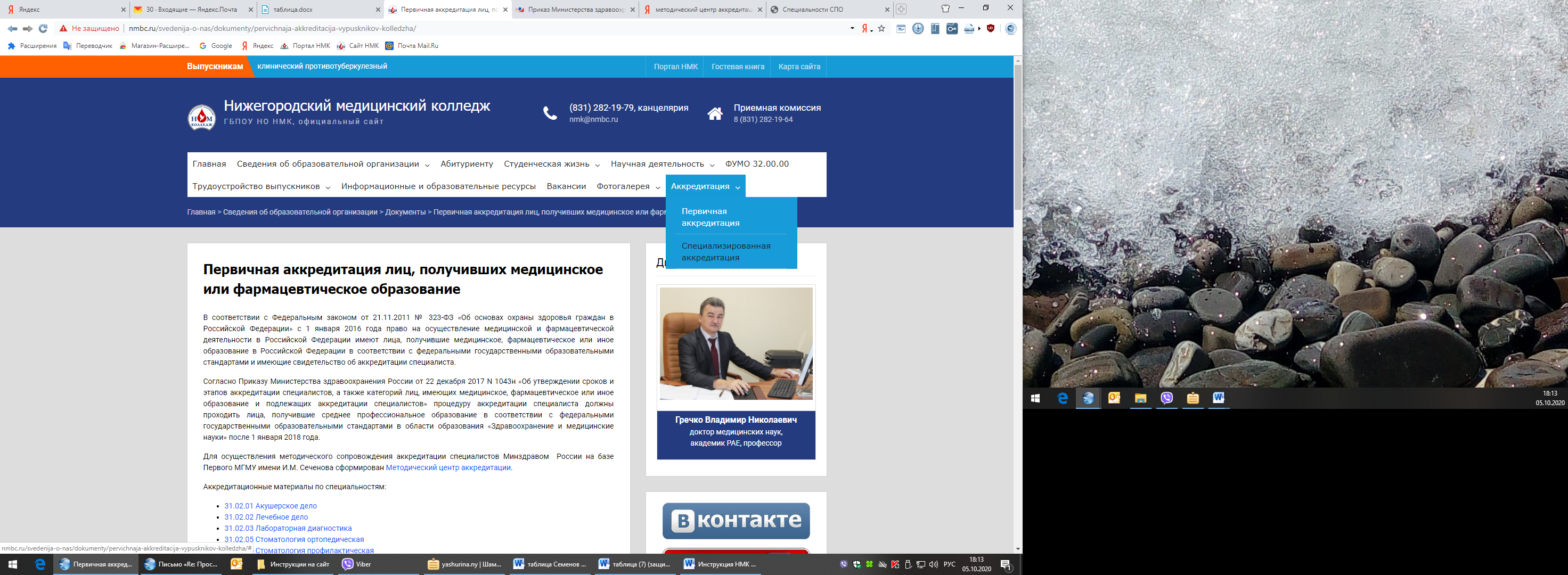 Аккредитуемый, признанный не прошедшим этап аккредитации, в целях повторного прохождения этапа аккредитации специалиста вправе представить в АПК заявление о допуске к аккредитации специалиста в течение двух рабочих дней с момента признания его таковым с указанием непройденного этапа аккредитации.Аккредитуемый, признанный 3 раза не прошедшим этап аккредитации, признается аккредитационной комиссией не прошедшим аккредитацию специалиста.Наименование площадкиКод специальностиНаименование специальностиАдминистративно-учебный корпус № 1(г. Нижний Новгород,ул. Июльских дней, 8)34.02.01Сестринское делоУчебный корпус № 2(г. Нижний Новгород,ул. Ильинская, 20)33.02.01ФармацияУчебный корпус №3(г. Нижний Новгород,ул. П. Мочалова, 9)31.02.01Лечебное дело